LCIF NEWSIntroduction:Thank you from LCIF to those Clubs that donated to LCIF these last few weeks.LCIF was formed in 1968 so we are now in the 50th year. Your Clubs’ contributions have helped people near and far by providing disaster relief, saving sight, supporting youth and meeting humanitarian needs. LCIF has set a target to raise US$50 million (£38 million) this Lionistic year. I do hope all Clubs will consider a donation to our own charity during this Lionistic year.LCIF Club Coordinators:I would like to repeat my comments from last month relating to Club LCIF Coordinators. If there are any unanswered questions relating to LCIF please do not hesitate to contact me to resolve them.Please record the details of the nominated LCIF Club Coordinator Lion in your Club on ‘My LCI’. Disaster grantsOnce again natural disasters continue to cause major problems around the world. A further 21 disaster grants were awarded in July to Lions Clubs in various parts of the world to assist with disaster relief following floods, cyclones, hailstorms, fires and earthquakes, with the majority being made following floods.Sierra Leone:Following questions from Clubs as to what LCIF is doing to assist those areas affected by the mudslides, I would point out that LCIF can only respond when a request is made from a Club or Clubs in the affected area for an emergency grant. There is a Lions Club in Sierra Leone.Other grants:I am disappointed not to be able to give you any information on other grants made following the May Board meeting but the information does not appear to have been published as yet. I have taken up the need for such information to be available with Oak Brook. Melvin Jones Fellowships (MJFs)I am repeating my comments from last month as there are a very large number of Clubs with sufficient credits to be able to award one or more (in some cases many) Melvin Jones Fellowships. Please let me know if you wish to be made aware of your Club’s credits. Even if these do not amount to US$1,000 a Club can pay the difference between the credit and the required amount and still obtain the MJF.Presentations on LCIFAs mentioned previously, part of my role is to provide presentations to de-mystify LCIF. These can be given to individual Clubs but preferably to Zone meetings. Please liaise with your Zone Chairman and request a presentation on LCIF.Other LCIF mattersPlease contact me if you have any questions relating to LCIF, MJFs, etc.Why not take a look at the LCIF website. The link is http://www.lcif.org/EN/index.php.PDG Lion Patrick Hamblin, District 105D LCIF Coordinator (patrick.hamblin@btinternet.com)								                                                                                                                                                                                24th August 2017								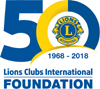 